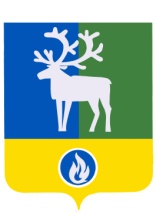 СЕЛЬСКОЕ ПОСЕЛЕНИЕ КАЗЫМБЕЛОЯРСКИЙ РАЙОНХАНТЫ-МАНСИЙСКИЙ АВТОНОМНЫЙ ОКРУГ – ЮГРААДМИНИСТРАЦИЯ СЕЛЬСКОГО ПОСЕЛЕНИЯ КАЗЫМПОСТАНОВЛЕНИЕ от 05 апреля 2024 года                                                                                                        № 32О Порядке предоставления за счет средств бюджета сельского поселения Казым субсидий муниципальному унитарному предприятию «Белоярские коммунальные системы» на возмещение недополученных доходов в связи с оказанием населению услуг по сбору и обработке сточных вод для потребителей сельского поселения Казым в 2024 году.В соответствии со статьей 78 Бюджетного кодекса Российской Федерации от 31 июля 1998 года № 145-ФЗ, Постановлением Правительства Российской Федерации от         25 октября 2023 года № 1782 «Об утверждении общих требованиях к нормативным правовым актам, муниципальным правовым актам, регулирующим предоставление  из бюджетов субьектов Российской Федерации, местных бюджетов субсидий, в том числе грантов в форме субсидий, юридическим лицам, индивидуальным предпринимателям, а также физическим лицам - производителям товаров, работ, услуг и проведение отборов получателей указанных субсидий, в том числе грантов в форме субсидий», решением Совета депутатов сельского поселения Казым от 7 декабря 2023 года  № 48 «О бюджете сельского поселения Казым на 2024 год и плановый период 2025 и 2026 годов», в целях создания условий для предоставления населению коммунальных услуг на территории сельского поселения Казым  п о с т а н о в л я ю: Предоставлять в 2024 году за счет средств бюджета сельского поселения Казым субсидии муниципальному унитарному предприятию «Белоярские коммунальные системы» на возмещение недополученных доходов в связи с оказанием населению услуг по сбору и обработке сточных вод для потребителей сельского поселения Казым.   Утвердить прилагаемый Порядок предоставления за счет средств бюджета сельского поселения Казым субсидии муниципальному унитарному предприятию «Белоярские коммунальные системы» на возмещение недополученных доходов в связи с оказанием населению услуг по сбору и обработке сточных вод для потребителей сельского поселения Казым в 2024 году.  Опубликовать настоящее постановление в бюллетене  «Официальный вестник сельского поселения Казым».4. Настоящее постановление вступает в силу после его официального опубликования и распространяется на правоотношения, возникшие с 1 января 2024 года, и действует по 31 декабря 2024 года.5. Контроль за выполнением постановления возложить на заместителя главы сельского поселения, заведующего сектором организационной деятельности администрации сельского поселения Казым Бочкареву В.Н.Глава сельского поселения Казым                                                                 А.Х.НазыроваУТВЕРЖДЕНпостановлением администрациисельского поселения Казымот 05апреля 2024 года № 32ПОРЯДОКпредоставления за счет средств бюджета сельского поселения Казым субсидии муниципальному унитарному предприятию «Белоярские коммунальные системы» на возмещение недополученных доходов в связи с оказанием населению услуг по сбору и обработке сточных вод для потребителей сельского поселения Казым в 2024 году(далее – Порядок)1. Общие положения1.1. Порядок определяет цели, условия и порядок предоставления за счет средств бюджета сельского поселения Казым субсидии муниципальному унитарному предприятию «Белоярские коммунальные системы» на возмещение недополученных доходов в связи с оказанием населению услуг по сбору и обработке сточных вод для потребителей сельского поселения Казым в 2024 году (далее – субсидия), требования к отчетности и осуществлению контроля (мониторинга) за соблюдением условий и порядка предоставления субсидии и ответственности за их нарушение.1.2. Предоставление субсидий в 2024 году имеет заявительный характер и осуществляется администрацией сельского поселения Казым,  являющейся главным распорядителем бюджетных средств сельского поселения Казым до которого в соответствии с бюджетным законодательством Российской Федерации как получателя бюджетных средств доведены в установленном порядке лимиты бюджетных обязательств на предоставление субсидии, в пределах бюджетных ассигнований, предусмотренных решением Совета депутатов сельского поселения Казым от 7 декабря 2023 года  № 48 «О бюджете сельского поселения Казым на 2024 год и плановый период 2025 и 2026 годов»  по виду расходов 810 «Субсидии юридическим лицам (кроме некоммерческих организаций), индивидуальным предпринимателям, физическим лицам - производителям товаров, работ, услуг» муниципальной программы «Реализация полномочий органов местного самоуправления сельского поселения Казым», утвержденной постановлением администрации сельского поселения Казым от 28 октября 2021 года № 80 (далее – муниципальная программа).1.3. Получатель субсидии – муниципальное унитарное предприятие «Белоярские коммунальные системы» (далее – получатель субсидии). 1.4. Целью предоставления субсидии является создание условий для оказания коммунальных услуг (вывоз жидких бытовых отходов) населению на территории сельского поселения Казым и возмещение получателю субсидии недополученных доходов в связи с оказанием населению услуг по сбору и обработке сточных вод для потребителей от многоквартирных жилых домов, оборудованных общей (коллективной) системой сбора жидких бытовых отходов на территории сельского поселения Казым (септик, выгребная яма) (далее – многоквартирные жилые дома).1.5. Результатом предоставления субсидии является возмещение недополученных доходов в связи с оказанием населению услуг по сбору и обработке сточных вод для потребителей на территории сельского поселения Казым и стопроцентное достижение целевых показателей № 17 Таблицы 2 «Целевые показатели муниципальной программы»  муниципальной программы, установленных на 2024 год.1.6. При формировании проекта решения Совета депутатов сельского поселения Казым о бюджете сельского поселения Казым (проекта решения Совета депутатов сельского поселения Казым о внесении изменений в решение о бюджете сельского поселения Казым) сведения о субсидиях размещаются на едином портале бюджетной системы Российской Федерации в информационно-телекоммуникационной сети «Интернет» (в разделе единого портала) не позднее 15-го рабочего дня, следующего за днем принятия решения Совета депутатов сельского поселения Казым о бюджете сельского поселения Казым, решения Совета депутатов сельского поселения Казым о внесении изменений в решение о бюджете сельского поселения Казым.2. Условия и порядок предоставления субсидий2.1. Требования, которым получатель субсидии должен соответствовать на дату обращения в администрацию сельского поселения Казым для получения субсидии:а) не является иностранным юридическим лицом, в том числе местом регистрации которого является государство или территория, включенные в утвержденный Министерством финансов Российской Федерации перечень государств и территорий, используемых для промежуточного (офшорного) владения активами в Российской Федерации (далее - офшорные компании), а также российским юридическим лицом, в уставном (складочном) капитале которого доля прямого или косвенного (через третьих лиц) участия офшорных компаний в совокупности превышает 25 процентов (если иное не предусмотрено законодательством Российской Федерации). При расчете доли участия офшорных компаний в капитале российских юридических лиц не учитывается прямое и (или) косвенное участие офшорных компаний в капитале публичных акционерных обществ (в том числе со статусом международной компании), акции которых обращаются на организованных торгах в Российской Федерации, а также косвенное участие офшорных компаний в капитале других российских юридических лиц, реализованное через участие в капитале указанных публичных акционерных обществ;б) не находится в перечне организаций и физических лиц, в отношении которых имеются сведения об их причастности к экстремистской деятельности или терроризму;в) не находится в составляемых в рамках реализации полномочий, предусмотренных главой VII Устава ООН, Советом Безопасности ООН или органами, специально созданными решениями Совета Безопасности ООН, перечнях организаций и физических лиц, связанных с террористическими организациями и террористами или с распространением оружия массового уничтожения;г) не получает средства из бюджета субъекта Российской Федерации (местного бюджета), из которого планируется предоставление субсидии в соответствии с правовым актом, на основании иных нормативных правовых актов субъекта Российской Федерации, муниципальных правовых актов на цели, установленные правовым актом;д) не является иностранным агентом в соответствии с Федеральным законом "О контроле за деятельностью лиц, находящихся под иностранным влиянием";е) на едином налоговом счете отсутствует или не превышает размер, определенный пунктом 3 статьи 47 Налогового кодекса Российской Федерации, задолженность по уплате налогов, сборов и страховых взносов в бюджеты бюджетной системы Российской Федерации;ж) отсутствуют просроченная задолженность по возврату в бюджет субъекта Российской Федерации (местный бюджет), из которого планируется предоставление субсидии в соответствии с правовым актом, иных субсидий, бюджетных инвестиций, а также иная просроченная (неурегулированная) задолженность по денежным обязательствам перед публично-правовым образованием, из бюджета которого планируется предоставление субсидии в соответствии с правовым актом (за исключением случаев, установленных соответственно высшим исполнительным органом субъекта Российской Федерации (местной администрацией);з) являющийся юридическим лицом, не находится в процессе реорганизации (за исключением реорганизации в форме присоединения к юридическому лицу, являющемуся получателем субсидии (участником отбора), другого юридического лица), ликвидации, в отношении его не введена процедура банкротства, деятельность получателя субсидии (участника отбора) не приостановлена в порядке, предусмотренном законодательством Российской Федерации, а получатель субсидии (участник отбора), являющийся индивидуальным предпринимателем, не прекратил деятельность в качестве индивидуального предпринимателя;и) в реестре дисквалифицированных лиц отсутствуют сведения о дисквалифицированных руководителе, членах коллегиального исполнительного органа, лице, исполняющем функции единоличного исполнительного органа, или главном бухгалтере (при наличии) получателя субсидии (участника отбора), являющегося юридическим лицом, об индивидуальном предпринимателе и о физическом лице - производителе товаров, работ, услуг, являющихся получателями субсидии (участниками отбора).2.2. В целях заключения договора на получение субсидии получатель субсидии обращается в адрес главы сельского поселения Казым с предоставлением следующих документов: а) заявление о заключении договора на предоставление субсидии с согласием на осуществление администрацией сельского поселения Казым и органами муниципального финансового контроля проверок соблюдения организацией условий и порядка предоставления субсидии, согласно приложению 1 к настоящему Порядку;б) копия документа, удостоверяющего личность представителя получателя субсидии;в) копии учредительных документов (устав, учредительный договор), заверенные руководителем, либо лицом исполняющим его обязанности;г) копии документов, подтверждающие наличие специального транспорта и техники, объектов коммунального комплекса, необходимых для оказания услуг населению по вывозу и жидких бытовых отходов на территории сельского поселения Казым;д) информационная карта получателя субсидии, по форме согласно приложению 2 к настоящему Порядку;е) декларация соответствия получателя  субсидии требованиям, установленным в соответствии с подпунктом «а» пункта 2.1 настоящего Порядка, по форме согласно приложению 3 к настоящему Порядку;ж) отчет о доходах и расходах получателя субсидии за отчетный период с разбивкой по видам деятельности, с пояснительной запиской о принятых мерах по росту доходов, оптимизации расходов получателя субсидииз) реестр заключенных договоров с населением сельского поселения Казым на вывоз жидких бытовых отходов от многоквартирных жилых домов, с указанием фамилии, имени, отчества, адреса, реквизитов договора;и) экономически обоснованный размер платы за вывоз жидких бытовых отходов от населения сельского поселения Казым, рекомендованный администрацией Белоярского района, на основании предоставленной исполнителем услуг калькуляции и (или) производственной программы;и) расчет предварительной суммы субсидии.Документом, подтверждающим соответствие получателя субсидии требованиям, установленным пунктом 2.1 настоящего Порядка, является документ, указанный в подпункте «е» настоящего пункта.2.3. Размер субсидии, предоставляемой получателю субсидии, определяется:Pсуб. = (Тсточ.в эот. – Тсточ.в.нас.) x Vжбо.нас,где:Pсуб. - размер субсидии;Тсточ.в.эот. - экономически обоснованный тариф по вывозу сбору и обработке сточных вод для потребителей сельского поселения Казым, рекомендованный администрацией Белоярского района (руб. за м3);Тсточ.в.нас. – тариф по вывозу сбору и обработке сточных вод для потребителей сельского поселения Казым, рекомендованный администрацией Белоярского района (руб. за м3);Vсточ.в.нас. – планируемый объем сбору и обработке сточных вод от многоквартирных жилых домов на территории сельского поселения Казым за соответствующий период (м3).2.4. Получатель субсидии представляет в администрацию сельского поселения Казым документы (копии документов), предусмотренные в пункте 2.2 настоящего Порядка, по адресу: 628162, Ханты-Мансийский автономный округ - Югра, район Белоярский, с. Казым, ул. Каксина, д. 10, одним из следующих способов:1)	сформированный пакет документов доставляется в администрацию сельского поселения Казым лично или отправляется почтовым отправлением с описью вложения;2)	в электронной форме в виде отсканированных образов документов в формате PDF посредством электронной почты на электронный адрес администрации сельского поселения Казым, указанных на официальном сайте органов местного самоуправления сельского поселения Казым, с последующим предоставлением документов в администрацию сельского поселения Казым на бумажном носителе, не позднее 5 (пяти) рабочих дней после подачи документов в электронной форме.При невыполнении заявителем, подавшим заявление в электронной форме, обязательства о предоставлении оригинала заявления с приложением документов, заверенных надлежащим образом, направленное заявление снимается с рассмотрения.Копии документов заверяет получатель субсидии (руководитель (уполномоченное должностное лицо) юридического лица) с указанием должности, фамилии и инициалов, оттиском печати организации (при наличии) на каждом листе документа (документов).  Все страницы документов должны быть четкими и читаемыми.Получатель субсидии несет ответственность за достоверность информации, указанной в документах, в соответствии с действующим законодательством Российской Федерации.2.5. После получения пакета документов, администрация сельского поселения Казым в течение 5 рабочих дней рассматривает предоставленные документы, оценивает их комплектность и запрашивает в целях проведения проверки получателя субсидии на соответствие требованиям, указанным в пункте 2.1 Порядка:- выписку из Единого государственного реестра юридических лиц (на официальном сайте Федеральной налоговой службы Российской Федерации);-сведения о получении (неполучении) средств из бюджета сельского поселения Казым на основании иных нормативных правовых актов или муниципальных правовых актов на цели, указанные в пункте 1.4 настоящего Порядка.Выписка может быть представлена получателем субсидии самостоятельно.Требовать от получателя субсидии представления документов (копий документов), не предусмотренных пунктом 2.2 настоящего Порядка, не допускается. 2.6. Проверку предоставленных претендентом документов, обоснованность и законность заключения договора осуществляет сектор муниципального хозяйства администрации сельского поселения Казым.2.7. Общий срок проведения проверки документов составляет 15 (пятнадцать) рабочих дней с момента регистрации заявления и документов.По результатам проведённой проверки сектор муниципального хозяйства администрации сельского поселения Казым осуществляет подготовку проекта договора о предоставлении субсидии  в соответствии с типовой формой, установленной  Комитетом по финансам и налоговой политике администрации Белоярского района для соответствующего вида субсидии, или готовит мотивированный отказ в предоставлении субсидии.2.8. Срок подготовки проекта договора или мотивированного отказа в заключении договора о предоставлении субсидии составляет 5 (пять) рабочих дней с даты окончания проведения проверки документов. В течение 3 (трех) рабочих дней с даты подготовки проекта договора или мотивированного отказа в заключении договора о предоставлении субсидии, сектор муниципального хозяйства администрации сельского поселения Казым направляет в адрес получателя субсидии на рассмотрение и подписание, подписанный со стороны администрации сельского поселения Казым договор о предоставлении субсидии или мотивированный отказ в заключении договора о предоставлении субсидии по почте либо нарочно. Срок рассмотрения и направления в адрес администрации сельского поселения Казым договора о предоставлении субсидии получателем субсидии составляет 5 (пять) рабочих дней со дня получения договора. 2.9. Договор, дополнительное соглашение к договору, в том числе дополнительное соглашение о расторжении договора (при необходимости) заключается в соответствии с типовой формой, установленной Комитетом по финансам и налоговой политике администрации Белоярского района для соответствующего вида субсидии. Проверку проектов договора, дополнительного соглашения к договору, в том числе дополнительное соглашение о расторжении договора на предмет его соответствия типовой форме осуществляет сектор муниципального хозяйства администрации сельского поселения Казым.Договор должен содержать следующие положения:- размер  предварительной суммы субсидии;- значение показателей, необходимых для достижения результатов предоставления субсидии в соответствии с пунктом 1.4 настоящего Порядка;- реквизиты счета, на который перечисляется субсидия;- согласие на осуществление администрацией сельского поселения Казым и органами муниципального финансового контроля проверок соблюдения получателем субсидии условий и порядка их предоставления;- условия о согласовании новых условий договора или о расторжении договора при недостижении согласия по новым условиям  в случае уменьшения администрации сельского поселения Казым ранее доведенных лимитов бюджетных обязательств,  приводящего к невозможности предоставления субсидии в размере, определенном в договоре;-  порядок возврата субсидии в случае нарушения условий, установленных при их предоставлении, предоставление в документах недостоверных сведений.2.10. Основаниями для отказа в заключении договора о предоставлении субсидии являются:а) несоответствие представленных получателем субсидии документов требованиям, определенным в пункте 2.2 настоящего Порядка, или непредставление (предоставление не в полном объеме) указанных документов;б) недостоверность представленной получателем субсидии информации;в) несоответствие получателя субсидии требованиям, установленным в пункте 2.1. настоящего Порядка;г) отсутствие бюджетных ассигнований, предусмотренных в бюджете сельского поселения Казым на предоставление субсидии юридическим лицам (за исключением государственных (муниципальных) учреждений), индивидуальным предпринимателям, физическим лицам на возмещение недополученных доходов в связи с оказанием населению коммунальных услуг по вывозу жидких бытовых отходов, сбору и обработке сточных вод для потребителей на территории  сельского поселения Казым в 2024 году.2.11. В соответствии с заключенным договором о предоставлении субсидии, получатель субсидии, предоставляет один раз в месяц в адрес администрации сельского поселения Казым следующие документы, подписанные уполномоченным лицом получателя субсидии:а) заявление о предоставлении субсидии по форме, установленной договором; б) сведения (акт, информация) об объемах предоставленных услуг по вывозу жидких бытовых отходов от многоквартирных жилых домов, сбору и обработке сточных вод для потребителей на территории сельского поселения Казым в разрезе абонентов в соответствии с заключенными договорами с указанием фамилии, имени, отчества, адреса, реквизитов договора;в) расчет суммы недополученных доходов за истекший период, в котором возникли недополученные доходы в связи с оказанием услуг по вывозу жидких бытовых отходов, сбору и обработке сточных вод от населения сельского поселения Казым, с приложением отчета общества с ограниченной ответственностью «Расчетно-информационный центр» об объемах начисления по услуге по вывозу жидких бытовых отходов от многоквартирных жилых домов, оборудованных общей (коллективной) системой сбора жидких бытовых отходов на территории сельского поселения Казым (септик, выгребная яма).Сектор муниципального хозяйства администрации сельского поселения Казым в течении 5 (пяти) рабочих дней с даты поступления документов, указанных в настоящем пункте осуществляет их проверку и готовит проект распоряжения о предоставлении субсидии, либо уведомление об отказе в предоставлении субсидии, которые подписываются главой сельского поселения Казым в течение 3 (трех) рабочих дней со дня подготовки проекта распоряжения о предоставлении субсидии, либо уведомления об отказе в предоставлении субсидии.2.12. Основаниями для отказа в предоставлении субсидии являются:а) несоответствие представленных получателем субсидии документов требованиям, установленным пунктом 2.11 настоящего Порядка, или непредставление (предоставление не в полном объеме) указанных документов;б) недостоверность представленной получателем субсидии информации.2.13.Администрация сельского поселения Казым производит перечисление субсидии в течение 10 (десяти) рабочих дней со дня издания распоряжения Администрации сельского поселения Казым о предоставлении субсидии, по безналичному расчету путем перечисления денежных средств на расчетные или корреспондентские счета получателя субсидии, указанные в договоре, открытые получателем субсидии в учреждениях Центрального банка Российской Федерации или кредитных организациях.2.14. Об отказе в предоставлении субсидии, получатель субсидии уведомляется в письменной форме путем направления уведомления почтовой связью в течение 2 (двух) рабочих дней со дня принятия соответствующего решения по электронной почте либо нарочно.2.15. Предоставление субсидии за декабрь текущего года осуществляется администрацией сельского поселения Казым на основании заявления получателя субсидии о предоставлении субсидии с указанием предварительного расчета  суммы субсидии за декабрь в срок до 25 декабря текущего года с последующим предоставлением получателем субсидии документов, предусмотренных подпунктами «б», «в» пункта 2.11  настоящего Порядка, подтверждающих обоснованность предоставления субсидии,  в срок не позднее двух рабочих дней следующих за отчетным месяцем.Требования к отчётности3.1. Получатель субсидии обязуется обеспечивать достижение результатов предоставления субсидии, несёт ответственность за своевременность предоставления отчётности и достоверность информации в предоставленной отчётности.3.2. Порядок и сроки предоставления отчётности:а) отчёт о достижении значений результатов предоставления субсидии предоставляется по форме согласно приложению 4 к настоящему Порядку;б) отчёт о достижении  значений результатов предоставления Субсидии предоставляется получателем субсидии в течение 10 (десяти) календарных дней с момента перечисления субсидии. 3.3. Результаты, указанные в отчёте, должны быть конкретными, измеримыми, соответствовать значениям показателей, необходимых для достижения результата предоставления субсидий, предусмотренных Договором, и обеспечивать достижение значений целевых показателей № 17 Таблицы 2 «Целевые показатели муниципальной программы» к муниципальной программе, установленного на 2024 год.3.4. Не предоставление или несвоевременное предоставление отчёта о достижении результатов и показателей, либо предоставление недостоверных данных получателем субсидии является нарушением условий и порядка предоставления субсидий.Требования об осуществлении контроля (мониторинга) за соблюдением условий и порядка предоставления субсидий и ответственность за их нарушение. Порядок и сроки возврата субсидий в бюджет сельского поселения Казым.4.1. Контроль (мониторинг) за соблюдением условий и порядка предоставления субсидий, осуществляют сектор муниципального хозяйства администрации сельского поселения Казым и органы муниципального финансового контроля в пределах полномочий, предусмотренных действующим законодательством Российской Федерации, Ханты-Мансийского автономного округа – Югры, муниципальными правовыми актами сельского поселения Казым и Белоярского района.4.2. Сектор муниципального хозяйства администрации сельского поселения Казым осуществляет контроль за соблюдением порядка и условий  предоставления субсидий, в том числе в части достижения результатов их предоставления. Органы муниципального финансового контроля осуществляют проверки в соответствии со статьями 268.1 и 269.2 Бюджетного кодекса Российской Федерации. 4.3. В случае перечисления субсидии администрацией сельского поселения Казым получателю субсидии, в соответствии с пунктом 2.15 настоящего Порядка и не предоставления получателем субсидии документов, предусмотренных подпунктами «б», «в» пункта 2.11 настоящего Порядка, подтверждающих обоснованность предоставления субсидии, субсидия подлежит возврату в бюджет сельского поселения Казым.Администрация сельского поселения Казым уведомляет, в течение 10 (десяти) рабочих дней со дня непредоставления подтверждающих документов, получателя субсидии о необходимости возврата субсидии.Получатель субсидии в течение 10 (десяти) рабочих дней со дня получения уведомления от администрации сельского поселения Казым обязан возвратить субсидию.4.4. Получатель субсидии несет полную ответственность за своевременность и достоверность предоставляемых в администрацию сельского поселения Казым сведений и документов.4.5. При нарушении получателем субсидии условий, установленных при предоставлении субсидии, выявленных по результатам проверок, проведенных администрацией сельского поселения Казым и органами муниципального финансового контроля, получатель субсидии обязан вернуть сумму субсидии, полученную за период времени, в течение которого было допущено выявленное нарушение (нарушения) в бюджет сельского поселения Казым. Возврат указанной субсидии осуществляется получателем субсидии в течение 10 (десяти) рабочих дней с момента получения от администрации сельского поселения Казым  письменного требования о возврате субсидии.4.6. В случае невыполнения требования о возврате суммы субсидии взыскание осуществляется в судебном порядке в соответствии с действующим законодательством Российской Федерации._______________ПРИЛОЖЕНИЕ 1 к Порядку предоставления за счет средств бюджета сельского поселения Казым субсидии муниципальному унитарному предприятию «Белоярские коммунальные системы» на возмещение недополученных доходов в связи с оказанием населению услуг по сбору и обработке сточных вод для потребителей сельского поселения Казым в 2024 годуЗаявление о заключении договора на предоставление субсидииЗаявитель___________________________________________________________________________ (наименование получателя субсидии)В лице _____________________________________________________________________________ (Фамилия, имя, отчество, должность руководителя или доверенного лица)(№ доверенности, дата выдачи, срок действия)прошу предоставить субсидию в соответствии с ____________________________________________________________________________,                                                                 (наименование нормативного акта Порядка предоставления субсидии                                                                                                                                                                   из бюджета сельского поселения Казым)утвержденного постановлением   Администрации сельского поселения Казым от «__» ___ 20__ г. № __ ,     на возмещение недополученных доходов в связи с  оказанием населению услуг по вывозу жидких бытовых отходов на территории сельского поселения Казым, в размере _____________________________________________________ рублей.(сумма цифрами и прописью)1. Информация о заявителе:ОГРНЮЛ (ОГРНИП) ___________________________________________________________ИНН/КПП ____________________________________________________________________Юридический адрес/Фактический адрес __________________________________________Контакты (тел., e-mail) _________________________________________________________2. Даю согласие на осуществление администрацией сельского поселения Казым  и органами муниципального финансового контроля проверок соблюдениями условий и порядка предоставления субсидий.3. Я согласен на обработку персональных данных в соответствии с Федеральным законом от 27.07.2006 № 152-ФЗ «О персональных данных».4. Заявитель предупрежден об ответственности в соответствии с законодательством Российской Федерации за предоставление недостоверных сведений и документов. ____________               ___________________           _________________________________      (дата)                                                   (подпись)	                                            (расшифровка)м.п.(при наличии)______________ПРИЛОЖЕНИЕ 2 к Порядку предоставления за счет средств бюджета сельского поселения Казым субсидии муниципальному унитарному предприятию «Белоярские коммунальные системы» на возмещение недополученных доходов в связи с оказанием населению услуг по сбору и обработке сточных вод для потребителей сельского поселения Казым в 2024 годуНа официальном бланке (при наличии)Информационная карта получателя субсидииРуководитель _______________________________________________________                   (подпись)                 (расшифровка подписи)М.П._________________ ПРИЛОЖЕНИЕ 3 к Порядку предоставления за счет средств бюджета сельского поселения Казым субсидии акционерному обществу Югорская коммунальная муниципальному унитарному предприятию «Белоярские коммунальные системы» на возмещение недополученных доходов в связи с оказанием населению услуг по сбору и обработке сточных вод для потребителей сельского поселения Казым в 2024 годуДата_____________Настоящим _______________(наименование получателя субсидии, претендующей(его) на получение субсидии, место нахождения, почтовый адрес), в лице руководителя_______________(ФИО, должность руководителя), действующего на основании ______________, декларирует о соответствии требованиям, установленным подпунктам «а» пункта 2.1 Порядка предоставления за счет средств бюджета сельского поселения Казым субсидии муниципальному унитарному предприятию «Белоярские коммунальные системы» на возмещение недополученных доходов в связи с оказанием населению услуг по сбору и обработке сточных вод для потребителей сельского поселения Казым в 2024 году, утвержденного постановлением администрации сельского поселения Казым № ______ от «___» ________ 20_____ года, на «____»____________ 20___г. (первое число месяца, в котором подано заявление), а именно:- у получателя субсидии должна отсутствовать просроченная задолженность по возврату в бюджет сельского поселения Казым субсидий, бюджетных инвестиций, предоставленных в том числе в соответствии с иными правовыми актами, и иная просроченная (неурегулированная) задолженность по денежным обязательствам перед бюджетом сельского поселения Казым;- не является иностранным юридическим лицом, в том числе местом регистрации которого является государство или территория, включенные в утверждаемый Министерством финансов Российской Федерации перечень государств и территорий, используемых для промежуточного (офшорного) владения активами в Российской Федерации (далее – офшорные компании), а также российскими юридическими лицами, в уставном (складочном) капитале которых доля прямого или косвенного (через третьих лиц) участия офшорных компаний в совокупности превышает 25 процентов (если иное не предусмотрено законодательством Российской Федерации). При расчете доли участия офшорных компаний в капитале российских юридических лиц не учитывается прямое и (или) косвенное участие офшорных компаний в капитале публичных акционерных обществ (в том числе со статусом международной компании), акции которых обращаются на организованных торгах в Российской Федерации, а также косвенное участие таких офшорных компаний в капитале других российских юридических лиц, реализованное через участие в капитале указанных публичных акционерных обществ;- не должен получать средства из бюджета сельского поселения Казым на основании иных нормативных правовых актов или муниципальных правовых актов на возмещение недополученных доходов в связи с оказанием населению на территории сельского поселения Казым услуг по вывозу жидких бытовых отходов.Руководитель _______________________________________________________                                               (подпись)                 (расшифровка подписи)М.П.ПРИЛОЖЕНИЕ 4 к Порядку предоставления за счет средств бюджета сельского поселения Казым субсидии муниципальному унитарному предприятию «Белоярские коммунальные системы» на возмещение недополученных доходов в связи с оказанием населению услуг по сбору и обработке сточных вод для потребителей сельского поселения Казым в 2024 годуОТЧЕТ о достижении результатов, показателей предоставления субсидииНаименование получателя субсидии _________________________________________Руководитель получателя субсидии                            ___________     __________________                                                                                                   (подпись)             (расшифровка подписи)Исполнитель  ____________________ _____________ ___________________                                   (должность)                       (Ф.И.О.)                       (телефон)«_____»  ___________ 20__ г.______________________Полное наименованиеСокращенное наименованиеАдрес регистрацииАдрес фактического местонахожденияОГРНДата присвоения ОГРНИНН/КППОКФСОКОПФОКВЭДОКПОЭлектронный адресЭлектронная страницаБанковские реквизитыОсновной вид деятельностиТелефон, факсРуководительГлавный бухгалтер№ п/пНаименование показателя Единица измерения Плановое значение показателя Достигнутое значение показателя по состоянию на отчетную датуПроцент выполнения планаПричина отклонения1234567